Animal-based measures on fattening heavy pigs at the slaughterhouse and the association with animal welfare at the farm level: a preliminary study A. M. Maisano, M. Luini, N. Vitale, S. Rota Nodari, F. Scali, G. L. Alborali and F. VezzoliAnimal journalSupplementary Table S1 – Evaluation of the animal-based measures (ABMs) at slaughterhouse in pigs: Welfare Quality principles, description of the ABMs and examples.ABM = Animal-based measure; PDO = Protected designation of originSupplementary material S1: questionnaire for pig welfare assessment on farmAnimal based measures on fattening heavy pigs at the slaughterhouse and associations with animal welfare at the farm level: a preliminary study Check-list for assessment of animal welfare in pigs (finishers only)Date			Time					ID Farm			Assessor							Phone./e-mail.		FARM GENERAL INFORMATIONName												Address											Phone / E-Mail										Personnel:Owner												Stockman									Vet												FARM CHARACTERISTICSFarm type: □ intensive  □ organic  □ semi-extensive (presence of external areas)Age groups: □ sows □ boars □ piglets □ weaners □ finishers Genetic: □ goland □ danbred □ pic □ hypor □ other (specify)______________	No. sows:		No. sows in farrowing crates	No. sows in pen 		 No. sows in gestation crates		No. gilts		No. piglets		No. boars			No. boars for artificial insemination			No. weaners								No. finishers 								MANAGEMENT PROCEDURES AND STOCKMEN:N° stockmen:											The animals are inspected at least once a day:	   □yes		□no		Staff is adequately trained:	□no □yes □ internal courses □ external coursesThe owner or keeper of the animals maintains a record of dead pigs found after each inspection:   □yes		□noThe owner or the keeper of the pigs maintains a record of any medicinal treatment given:          □yes		□noEar notching:  □yes		□no  		□ only for identificationNose-ringing:  □yes		□no  		□ only in outdoor husbandry systemsThe animals are killed on farm (euthanasia):   □yes		□no  Method:					Presence of written euthanasia procedures:    □yes		□noFATTENING SECTORNo. of pens: _______________	No. of different pen types: ___________FATTENING PENSpace allowance – Flooring surfaceCompliances (Directive 2008/120/EC):0.65 m2 / pig (85-110 kg) up to 1m2 / pig (> 110 kg) Slatted floors – opening width: ≤18 mm Slatted floors – slat width: ≥ 80 mmPen type 								No. animals		Pen measures (area):									Opening width:		mm			Slat width:		mm	STABULATION AREASFOOD AND WATERENRICHMENT MATERIALSANIMAL BASED MEASURES	Age group _________       Weight (kg) ________PRINCIPLEABMSSCOREDESCRIPTIONEXAMPLEAppropriate behaviourReluctant to move (ante-mortem)PresencePigs that, during unloading, stop and stay still (no body/head movements or exploration) for at least two seconds (Welfare Quality, 2009; Velarde and Dalmau, 2012).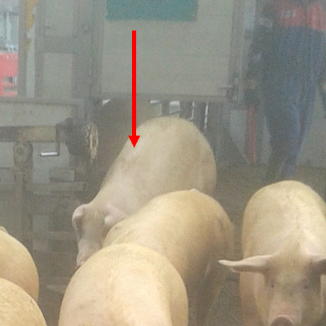 Appropriate behaviourTurn in back (ante-mortem)PresencePigs that, during unloading, turn back and face the lorry area (Welfare Quality, 2009; Velarde and Dalmau, 2012).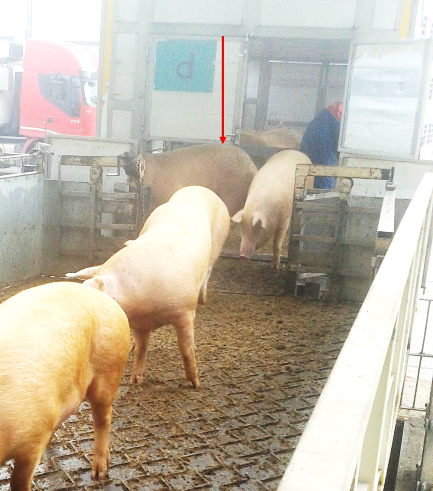 PRINCIPLEABMSSCOREDESCRIPTIONEXAMPLEGood feedingNon-uniformity of size(post-mortem)PresencePigs, in the slaughter line, with clear weight differences (more than 30 kg) when compared with the PDO standards (160 to 170 kg of live weight).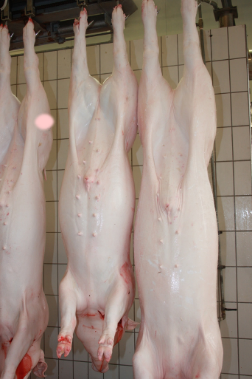 Good feedingNumber of different letters within the batch (post-mortem)PresenceTattooed letters on the thigh of pigs for the Italian PDO, which allow for the month of birth of the animal to be identified. Thus, within the same batch, pigs that are growing poorly growth can be identified by their tattooed letters. (Only last letter).(T = January, C = February, B = March, A = April, M = May, P = June, L = July, E = August, S = September, R = October, H = November, D = December)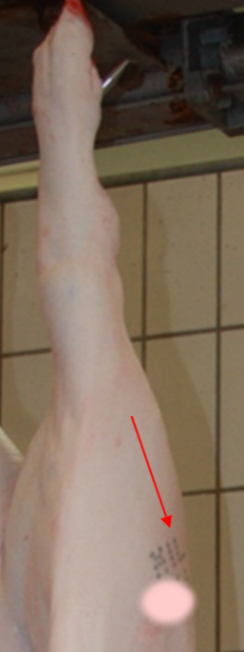 PRINCIPLEABMSSCOREDESCRIPTIONEXAMPLEGood housingBursitis(post-mortem)0No evidence of bursa/swelling (Welfare Quality, 2009; Temple et al., 2012).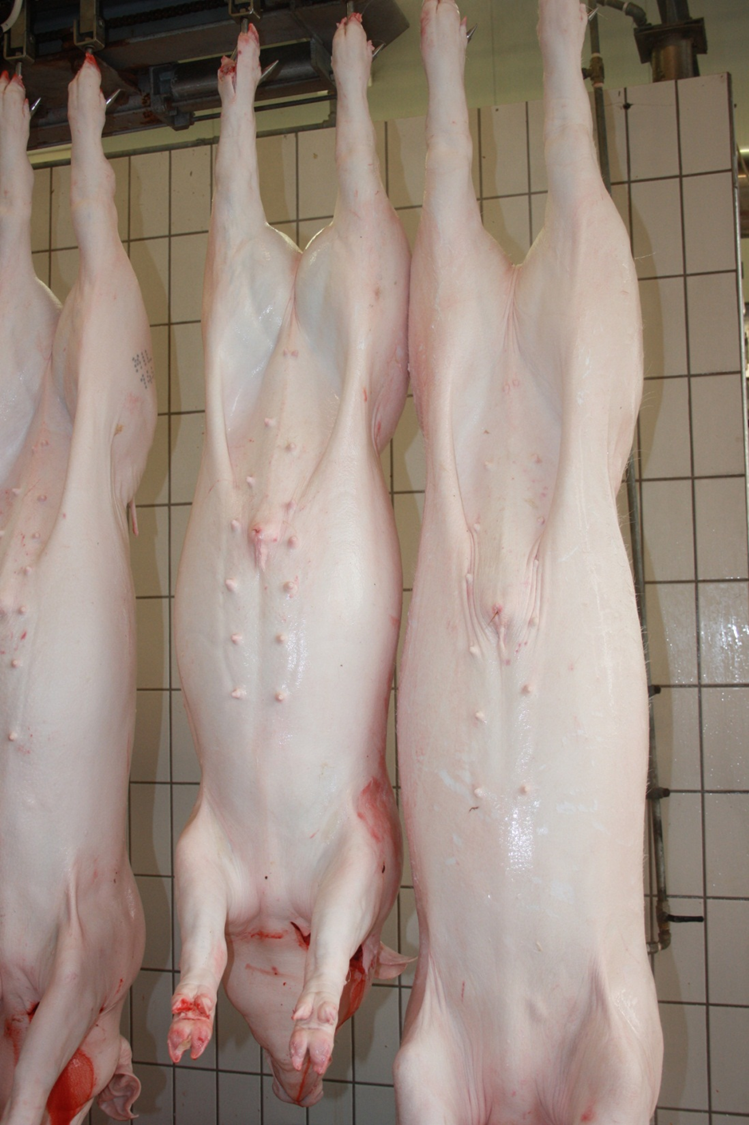 Good housingBursitis(post-mortem)1One or more small bursae (comparable in size to a grape; 1-2 cm), or one larger bursa (comparable in size to a walnut; 3-5 cm) (Welfare Quality, 2009; Temple et al., 2012).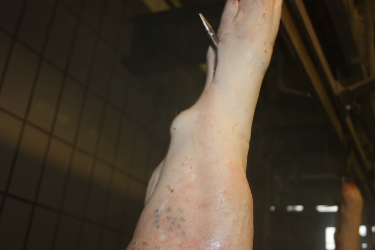 Good housingBursitis(post-mortem)2More than one large bursa on the same leg, or one very large bursa (comparable in size to a tangerine; >7 cm), or any eroded bursae (Welfare Quality, 2009; Temple et al., 2012).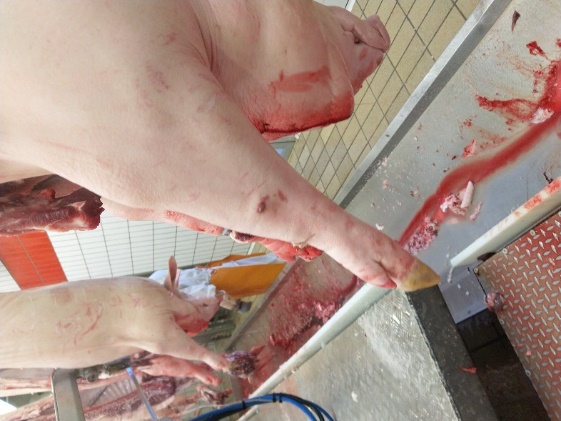 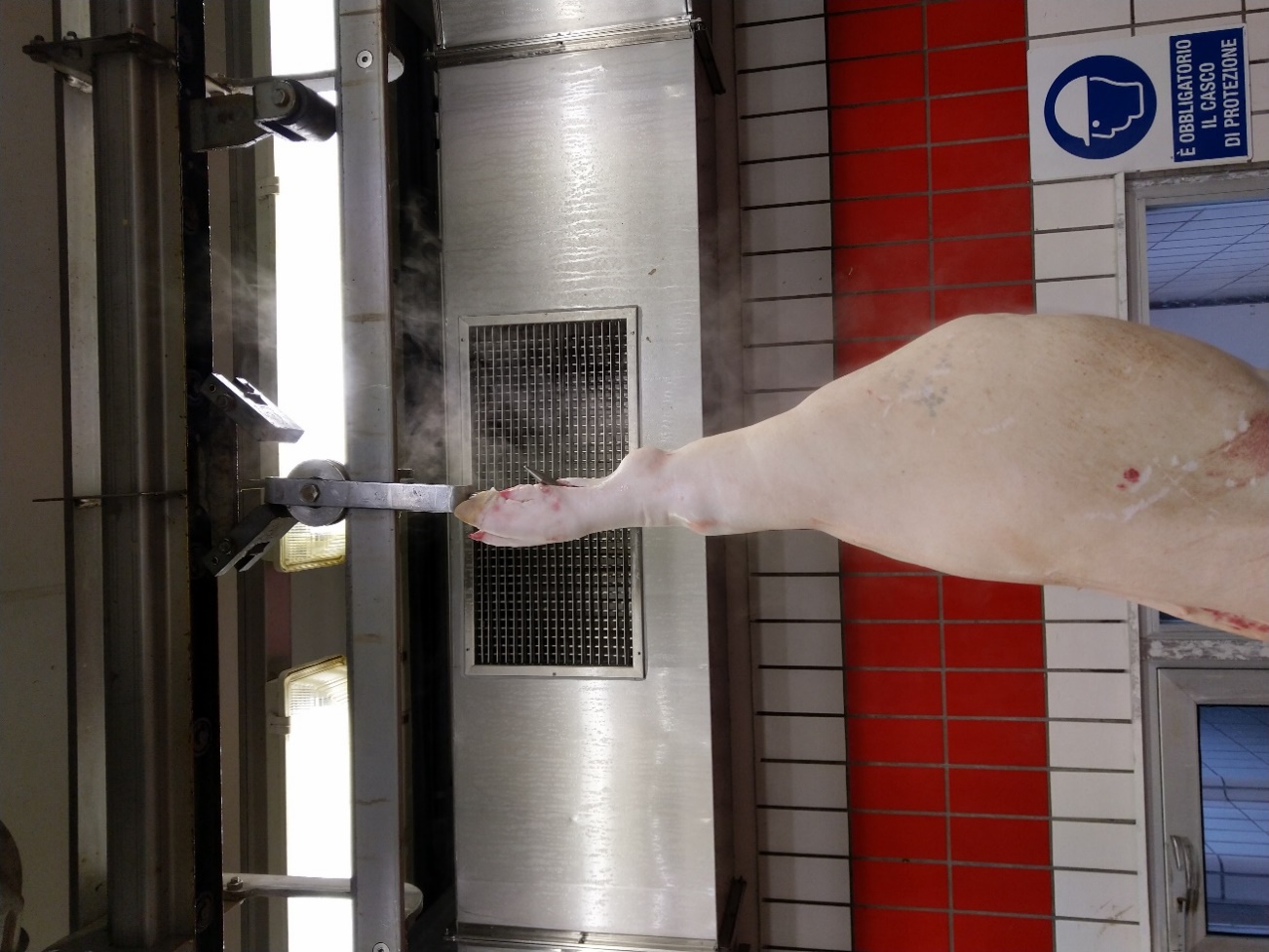 PRINCIPLEABMSSCOREDESCRIPTIONEXAMPLEGood housingManure on the body(ante-mortem)0Less than 20% of the body surface was soiled (Welfare Quality, 2009; Temple et al., 2012).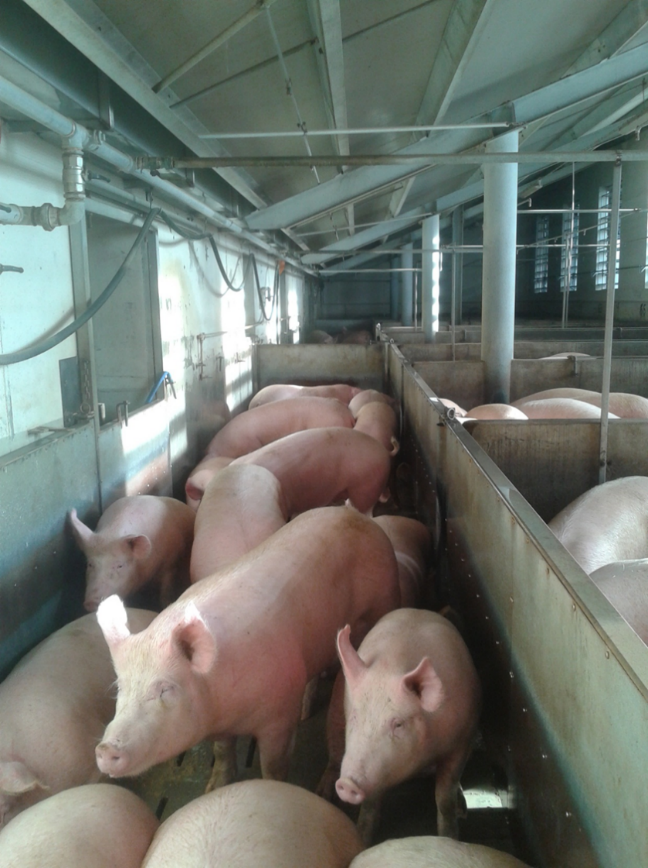 Good housingManure on the body(ante-mortem)1More than 20% but less than 50% of body surface was soiled (Welfare Quality, 2009; Temple et al., 2012).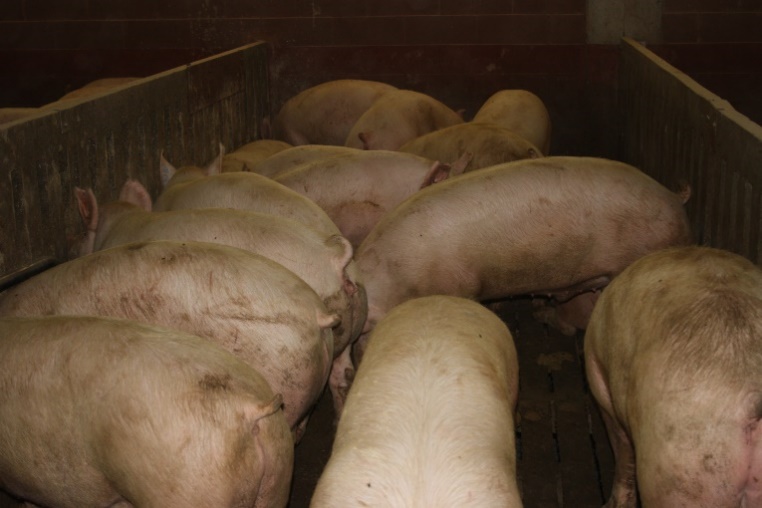 Good housingManure on the body(ante-mortem)2More than 50% of body surface was soiled (Welfare Quality, 2009; Temple et al., 2012).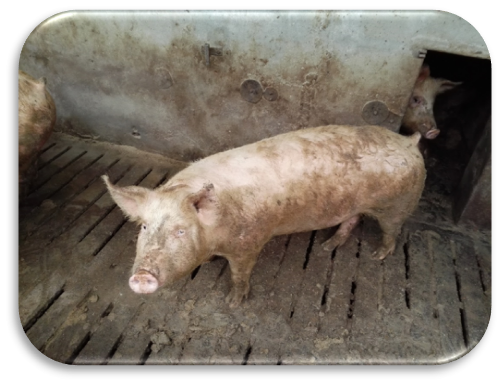 PRINCIPLEABMSSCOREDESCRIPTIONEXAMPLEGood health-injuriesLameness(ante-mortem)0Pigs with normal gait or pigs with difficulties in walking that still use all their legs (stride may be shortened and/or there may be a swagger of the caudal part of the body when walking) (Welfare Quality, 2009).Good health-injuriesLameness(ante-mortem)1Pigs severely lame with minimum weight-bearing on the affected limb. The minimum weight-bearing of a limb was considered when, during motion or at rest, the following was observed: intermittent support, support only on the tip, weight shifting on contralateral limb and/or asymmetric walking (Welfare Quality, 2009).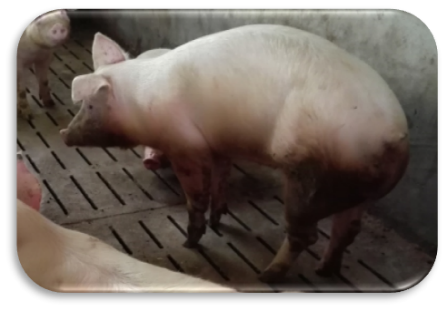 Good health-injuriesLameness(ante-mortem)2No weight-bearing on the affected limb, or pigs unable to walk (Welfare Quality, 2009).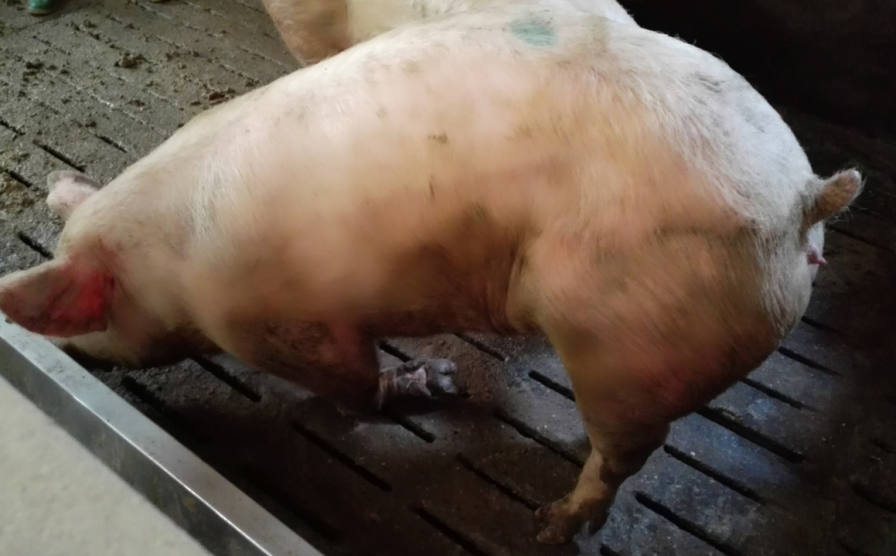 PRINCIPLEABMSSCOREDESCRIPTIONEXAMPLEGood health-injuriesEar injuries(ante-mortem)PresenceWas defined as the outcome of wounds such as missing ear parts (for all causes, except man-made ear-notching), biting lesions (scarring, irregular ear profile), otohaematoma (cauliflower ear), or ear necrosis (area of necrosis may have become dry, crusty, and curled over).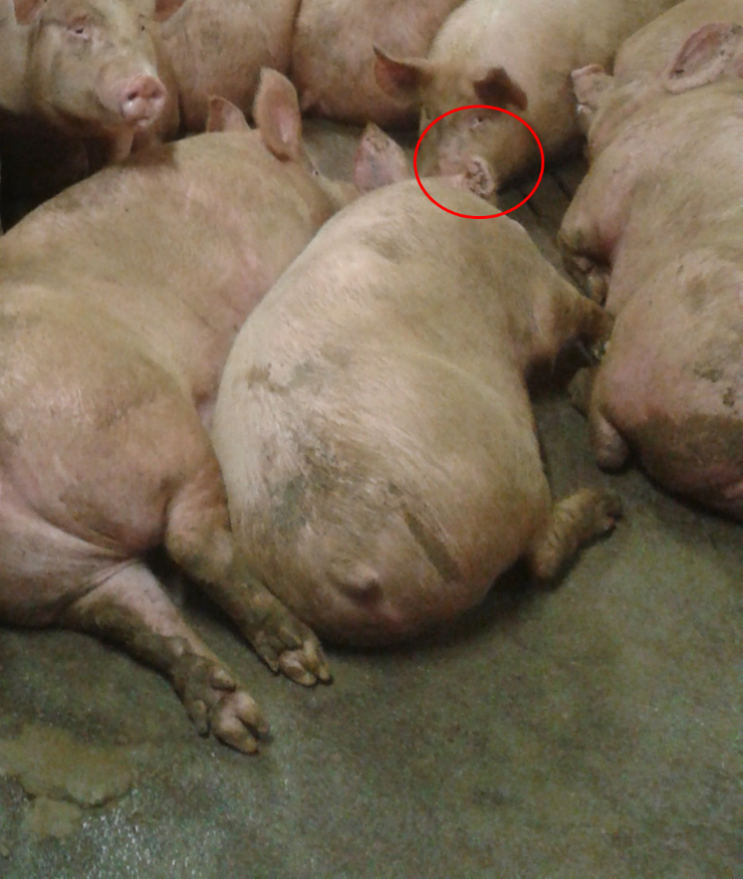 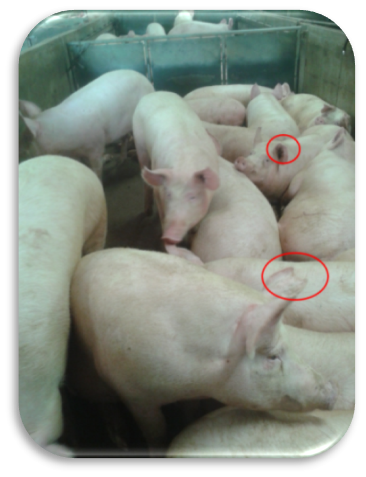 PRINCIPLEABMSSCOREDESCRIPTIONEXAMPLEGood health-injuriesTail biting lesion(ante-mortem)0No evidence of a tail-biting lesion or indicator of superficial biting along the length of the tail without fresh blood or any swelling; red areas on the tail were not considered to be a wound unless it was associated with fresh blood) (Welfare Quality, 2009).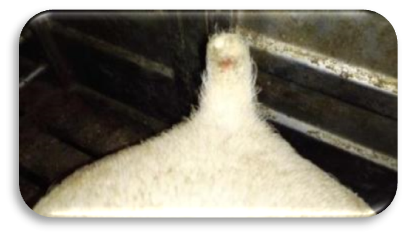 Good health-injuriesTail biting lesion(ante-mortem)1Fresh blood visible on the tail was evidence of inflammation (swelling, redness) and /or the presence of exudate (infection), and/or part of the tail tissue was missing and a crust has formed (Welfare Quality, 2009).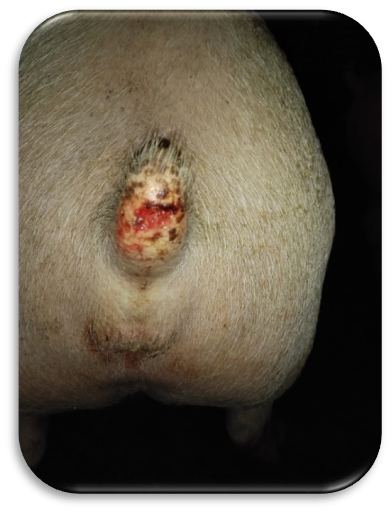 PRINCIPLEABMSSCOREDESCRIPTIONEXAMPLEGood health-injuriesWounds on the body(post-mortem)AbsentConsidering all five body regions that were assessed, no more than four lesions were present (Welfare Quality, 2009).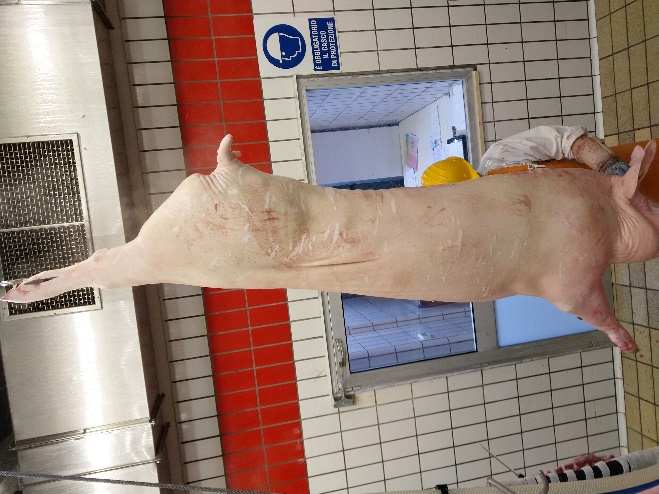 Good health-injuriesWounds on the body(post-mortem)MildFive to ten lesions in at least one of the five body regions or, at most, 11 to 15 lesions in one body region (Welfare Quality, 2009).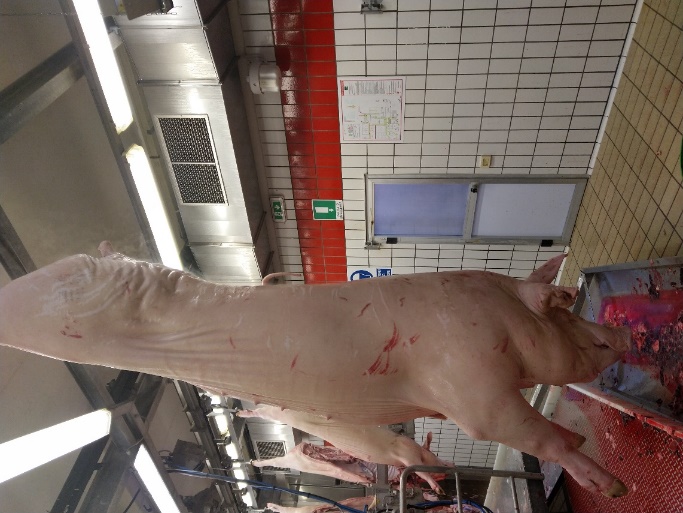 Good health-injuriesWounds on the body(post-mortem)SevereMore than ten lesions in at least two regions of the body or more than 15 lesions in one region (Welfare Quality, 2009).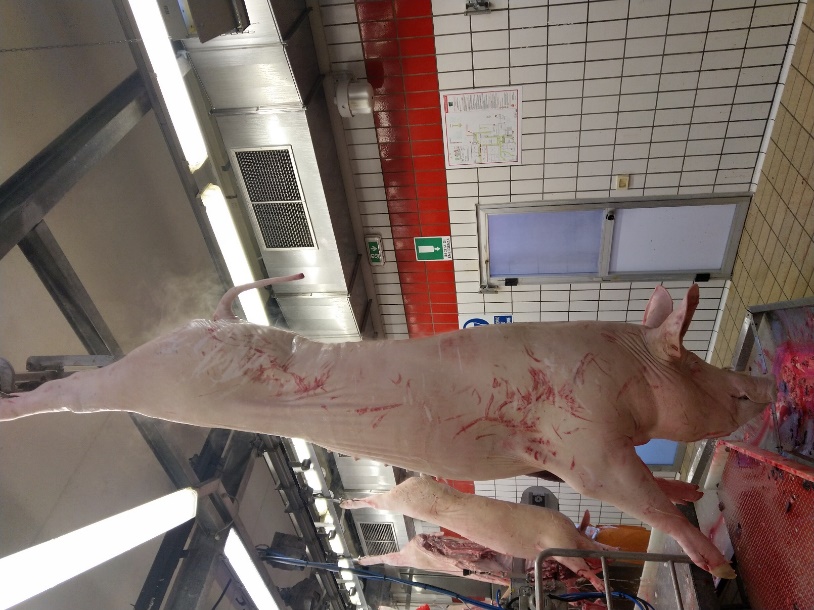 PRINCIPLEABMSSCOREDESCRIPTIONEXAMPLEGood health-diseasesDermatitis(post-mortem)PresenceWhen more than 10% of the skin was inflamed (redness) or spotted (e.g., sarcoptic mange) (Welfare Quality, 2009).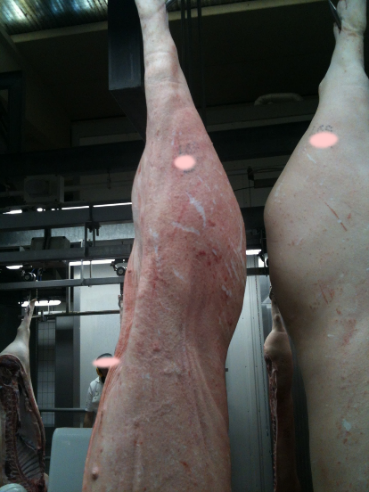 Good health-diseasesLocal infection(post-mortem)1Some swelling visible but no evidence of inflammation, or one small abscess (comparable in size to a walnut; <5 cm) (Welfare Quality, 2009).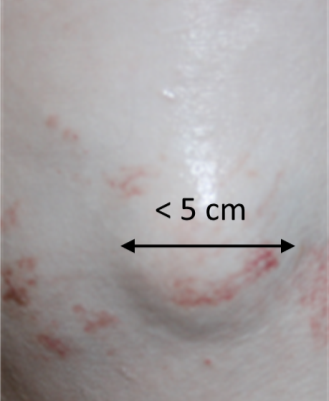 Good health-diseasesLocal infection(post-mortem)2More than one small abscess, or one large abscess (comparable in size to a lemon; >5 cm), or any abscess that was open and exuding purulent material (Welfare Quality, 2009).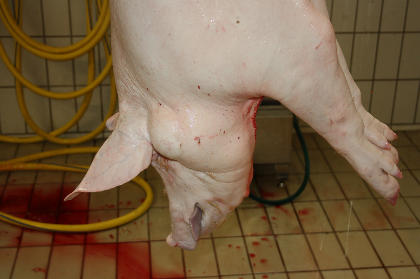 PRINCIPLEABMSSCOREDESCRIPTIONEXAMPLEGood health-diseasesOutpouchings(ante-mortem)1Presence of umbilical and/or perineal outpouching without bleeding, that is not touching the floor and not affecting locomotion (Welfare Quality, 2009).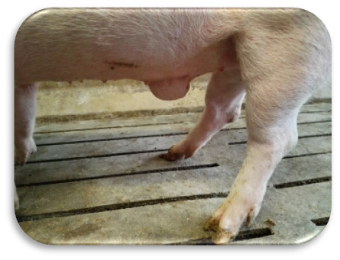 Good health-diseasesOutpouchings(ante-mortem)2Presence of bleeding umbilical and/or perineal outpouching, or outpouching that is touching the floor or affecting locomotion (Welfare Quality, 2009).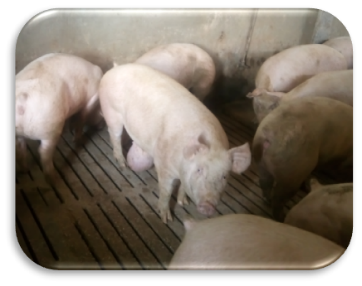 Good health-diseasesScouring(ante-mortem)PresenceEvidence of some liquid manure (fresh dung on the floor) (Welfare Quality, 2009).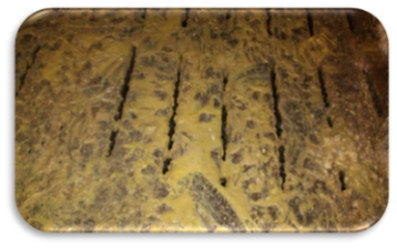 Good health-diseasesRectal prolapse(ante-mortem)PresenceWas considered when the mucosal or full-thickness layer of rectal tissue protruded through the anus (Welfare Quality, 2009).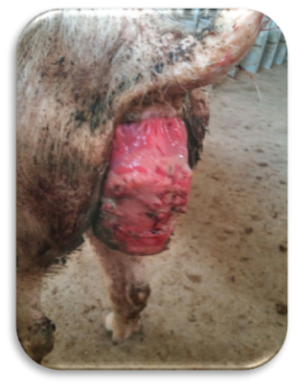 PRINCIPLEABMSSCOREDESCRIPTIONEXAMPLEGood health-diseasesPumping(ante-mortem)PresencePigs had heavy and laboured breathing and the rising and falling of their chest were clearly noticeable during each breath (Welfare Quality, 2009).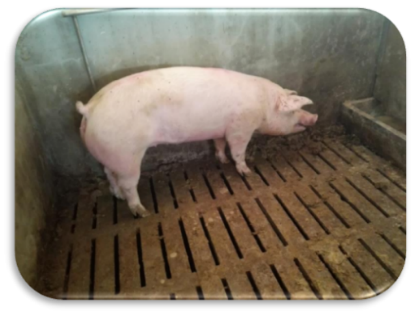 Good health-diseasesTwisted snouts(ante-mortem)PresencePigs with evidence of twisted snouts from slight deformity of the snout to severe nasal distortion by atrophy of the nasal turbinate and septal deviation (Welfare Quality, 2009).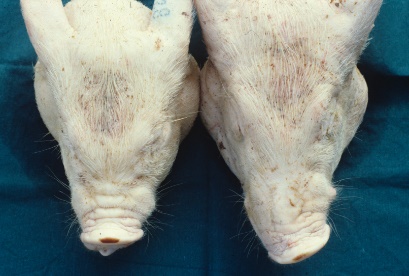 PRINCIPLEABMSSCOREDESCRIPTIONEXAMPLEGood health-diseasesPneumonia(post-mortem)PresenceAny evidence of inflammatory processes on the surfaces of the lung and/or consolidation of the parenchyma (Welfare Quality, 2009).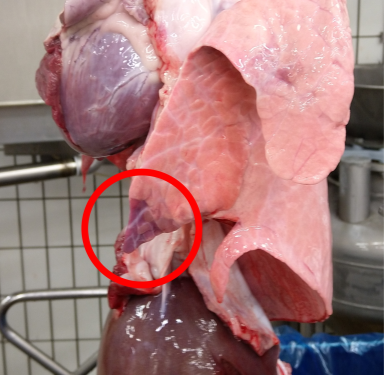 Good health-diseasesPleurisy(post-mortem)PresenceAny evidence of inflammation of the pleurae or when lungs appeared partially or totally destroyed after evisceration due to adhesions of the lungs by the pleura (Welfare Quality, 2009).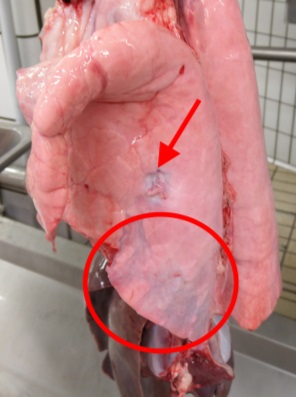 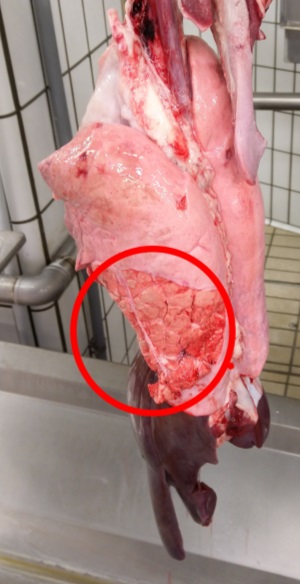 Good health-diseasesPericarditis(post-mortem)PresenceAn adhesion between the hearth and the pericardium (Welfare Quality, 2009).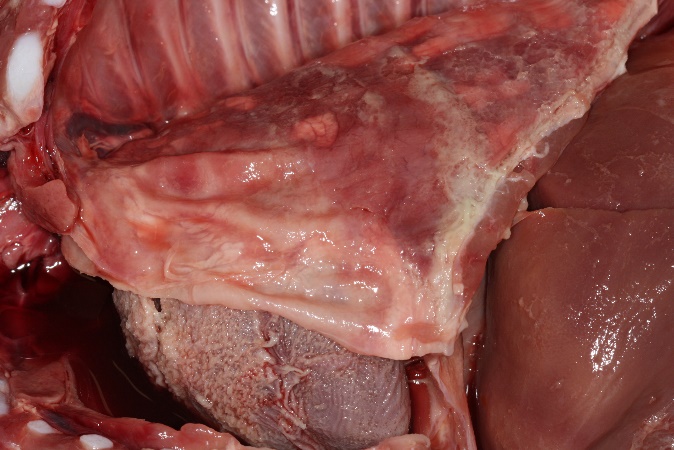 Good health-diseasesWhite spot on the liver(post-mortem)PresenceThe presence of at least one milk spot (Welfare Quality, 2009).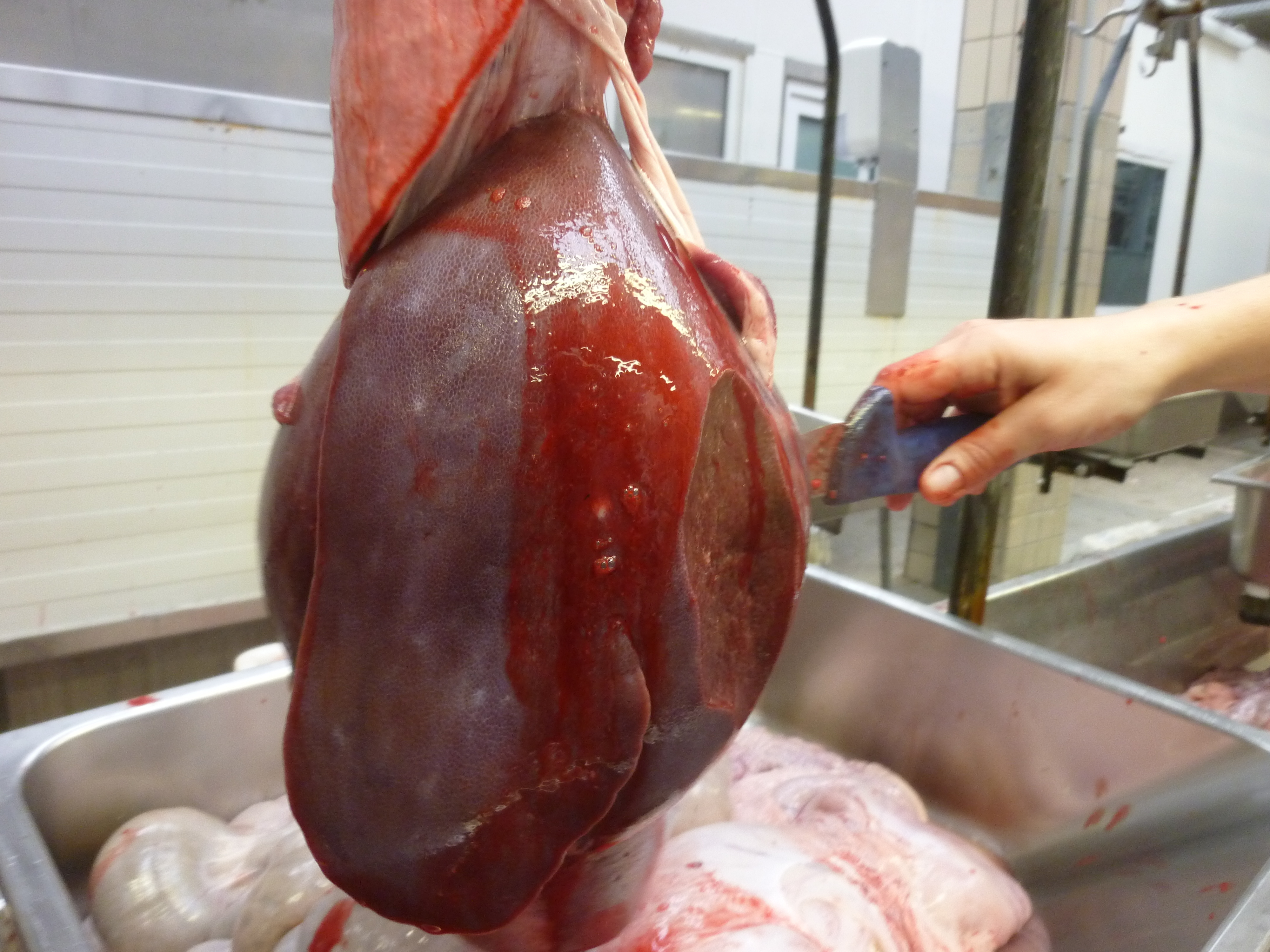 PRINCIPLEABMSSCOREDESCRIPTIONEXAMPLEGood health-diseasesCarcasses discarded(ante-mortem and post-mortem)PresenceThe discarded carcasses were registered during the ante-mortem and post-mortem inspections as the percentage of carcasses discarded for any reason. Namely, pigs found dead on arrival, emergency-slaughtered pigs, and carcasses that were discarded during the official veterinary inspections (e.g., jaundice, erysipelas) (Welfare Quality, 2009).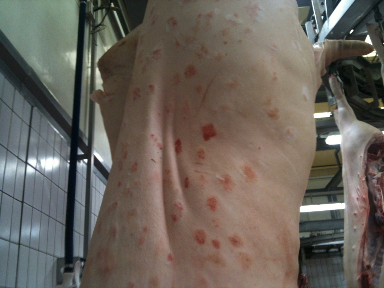 TopicAnswerNotesPresence of the hospital pen□yes	□noPresence of dry comfortable bedding in hospital pen□yes	□noHospital pen allows the animal to turn around easily□yes	□noMeasures taken to prevent fighting among pigs which goes beyond normal behaviour □yes	□noPigs are fed at least once a day□yes	□noAd libitum feeding system□yes	□noPresence of artificial an ventilation system□yes	□noPresence of a backup system for the artificial ventilation system□yes	□noPresence of an alarm system for the artificial ventilation system□yes	□noDaily inspection of automated or mechanical equipment [e.g., feeding, ventilation and alarm systems] □yes	□noTopicAnswerNotesAvailable light > 40 lux for 8 h□yes	□noContinuous noise < 85 dBA. Avoidance of constant or sudden noise□yes	□noPresence of adequate shelters for all animals (free-raging pigs only)□yes	□noTemperature, relative air humidity and dust levels kept within the no-harmful limits□yes	□noNoxious gas concentrations (e.g. ammonia) kept within the no-harmful limits□yes	□noPigs accommodation are constructed and maintained so that there are no sharp edges or protrusions likely to cause injury to the animals□yes	□noPresence of clean and dry areas that allows all animals to lie down at the same time, rest and get up normally□yes	□noTopicAnswerNotesAll the pigs of the pen can access to the food at the same time□yes	□noFeeding equipment is designed, constructed and placed to minimize competition between the animals □yes	□noAll pigs have permanent access to a sufficient quantity of fresh water□yes	□noPresence of functioning bite or nipple drinkers□yes	□noPresent?Present?Type and quantityType and quantityType and quantityType and quantityType and quantityType and quantityDirtinessDirtinessDirtinessAccessibilityAccessibilityAccessibilityUsedUsedyesnowoodpeatstrawhayquantity for penother(specify)other(specify)yesnonoyesnoyesnoPen type No. _Subject12345678910111213…Manure on the body score 0score 1score 2Non-uniformity of sizeBursitisLamenessWounds on the bodyEar injury Tail biting lesionDermatitisLocal infectionOutpouchingsScouring Rectal prolapseTwisted snoutsPumping